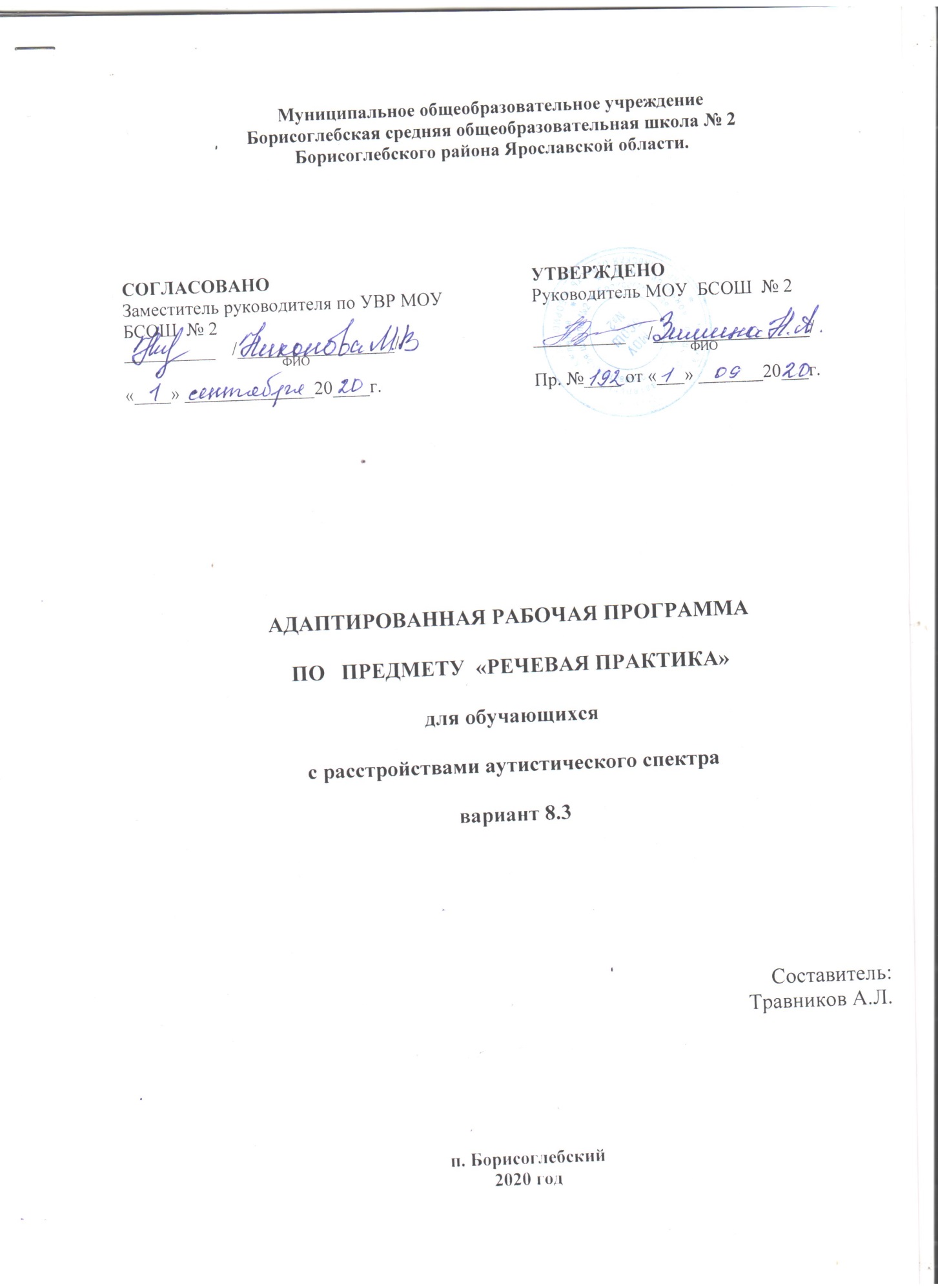 Муниципальное общеобразовательное учреждение Борисоглебская средняя общеобразовательная школа № 2 Борисоглебского района Ярославской области.АДАПТИРОВАННАЯ РАБОЧАЯ ПРОГРАММАПО   ПРЕДМЕТУ  «РЕЧЕВАЯ ПРАКТИКА»для обучающихсяс расстройствами аутистического спектравариант 8.3Составитель:Травников А.Л.п. Борисоглебский2020 годПОЯСНИТЕЛЬНАЯ ЗАПИСКААдаптированная рабочая программа курса «Речевая практика» для обучающихся с РАС составлена с учётом требований:- Федерального закона от 29.12.2012 №273-ФЗ «Об образовании в Российской Федерации», – Федеральный государственный образовательный стандарт начального общего образования обучающихся с  ограниченными возможностями здоровья,  утвержденный приказом Министерства образования и науки Российской Федерации от 19 декабря 2014 г. № 1598- Примерной адаптированной основной общеобразовательной программы образования обучающихся с  расстройствами аутистического спектра, одобренной решением федерального учебно-методического объединения по общему образованию (протокол  от 22 декабря  2015 г. № 4/15)- Положения об адаптированной рабочей программе учителя - предметника, утверждённого приказом директора  МОУ БСОШ №2 № 139 от 26.06.2020.    Цель обучения речевой практики у обучающихся c РАС  - формирование и развитие элементарных коммуникативных и речевых умений в различных социальных ситуациях, их подготовка к жизни в современном обществе.Задачи обучения:совершенствование речевого опыта;коррекция и обогащение языковой базы устных высказываний;формирование выразительной стороны речи;формирование и развитие устной коммуникации;обучение построению элементарных устных связных высказываний;воспитание культуры речевого общения.Решение поставленных задач позволяет совершенствовать у обучающихся с расстройством аутистического спектра навыки элементарной устной коммуникации, произносительной стороны речи, расширяет представления об окружающей действительности, обогащает их словарный запас, формирует начальные представления о культуре общения.Содержание курса «Речевая практика» как учебного предмета на I этапе обучения  представлено в АООП следующими разделами: аудирование и понимание речи, общение и его значение в жизни, дикция и выразительность речи, организация речевого общения. Учебный материал в предложенных разделах, имеет концентрическую структуру и, в достаточной степени, представляет основы речевой практики необходимые, как для успешного продолжения образования на следующих ступенях обучения, так и для подготовки обучающихся данной категории к самостоятельной жизни в современном обществе.Психолого-педагогическая характеристика учащихся по уровням овладения предметными результатами на момент поступления.Модель учащегося, поступившего в 1/ класс, может складываться из основных потенциалов развития личности ребенка. Физический потенциал предполагает, что учащийся имеет удовлетворительный уровень физического развития, может выполнять элементарный комплекс утренней гимнастики по показу, владеет основными гигиеническими навыками. Коммуникативный потенциал предполагает, что учащийся понимает и выполняет простые инструкции педагога, положительно реагирует на различные просьбы взрослого. Познавательный потенциал предполагает, что учащийся может воссоздавать целостное изображение предмета по его частям, группировать предметы по образцу и речевой инструкции, называть свое имя, правильно удерживать в руке карандаш. Художественно-деятельностный потенциал предполагает, что учащийся включается в совместные игры организованные педагогом, может выполнять элементарные поделки (постройки) по показу, принимать участие в общих праздниках, спортивных мероприятиях под контролем взрослого.Место курса в учебном планеНа изучение речевой практики в 11 (дополнительном первом классе) отводится по 3 часа в неделю, курс рассчитан на 99 часов (33 учебные недели). Планируемые результаты изучения курсаПредметные результаты Минимальный уровень:выполнять простые инструкции учителя;выбирать картинку, соответствующую слову с помощью учителя;отвечать на простые вопросы с помощью учителя;применять элементарные правила речевого общения с помощью учителя (выражать свои просьбы, желания с использованием простых этикетных слов);использовать речевые алгоритмы при общении в различных ситуациях.Достаточный уровень:выполнять простые инструкции учителя;выбирать картинку, соответствующую слову;отвечать на простые вопросы с помощью учителя;знать и применять элементарные правила речевого общения;уметь употреблять базовые формулы речевого общения (сообщить элементарные сведения о себе – имя, домашний адрес);участвовать в беседе на темы, близкие личному опыту ребёнка;выбирать правильные средства интонации, ориентируясь на образец речи или анализ речевой ситуации;понимать содержание небольших по объёму сказок, рассказов, детских теле- и радиопередач; отвечать на простые вопросы по их содержанию;использовать изученные речевые алгоритмы при общении;принимать участие в коллективном составлении рассказа или сказки по темам речевых ситуаций;воспроизводить составленные рассказы с опорой на картинный или картинно-символический план.Личностные результаты включают овладение обучающимися социальными (жизненными) компетенциями, необходимыми для решения практико-ориентированных задач и обеспечивающими формирование и развитие социальных отношений обучающихся в различных средах. Оценка личностных результатов предполагает, прежде всего, оценку продвижения ребенка в овладении социальными (жизненными) компетенциями, которые, в конечном итоге, составляют основу этих результатов:1) развитие чувства любви к родителям, другим членам семьи, к школе, принятие учителя и учеников класса, взаимодействие с ними;2) развитие мотивации к обучению;3) развитие адекватных представлений о насущно необходимом жизнеобеспечении;4) овладение социальнобытовыми умениями, используемыми в повседневной жизни;         5) владение элементарными навыками коммуникации и принятыми ритуалами социального взаимодействия; способность осуществлять элементарный речевой самоконтроль в процессе использования речи; 6) развитие положительных свойств и качеств личности;7) готовность к вхождению обучающегося в социальную среду.Характеристика базовых учебных действий,формируемых в 1/ - 1 классахОСНОВНОЕ СОДЕРЖАНИЕ УЧЕБНОГО ПРЕДМЕТАКАЛЕНДАРНО-ТЕМАТИЧЕСКОЕ ПЛАНИРОВАНИЕМатериально-техническое обеспечение	В настоящее время для реализации данной программы в образовательной организации используются: Наглядный материал (слоги, слова), предметные  и сюжетные картинки, пальчиковый театр «Теремок», «Колобок», плоскостные игрушки, настольные игрыПЛАНИРУЕМЫЕ РЕЗУЛЬТАТЫ ИЗУЧЕНИЯ УЧЕБНОГО ПРЕДМЕТА«РЕЧЕВАЯ ПРАКТИКА»В 1/  (ДОПОЛНИТЕЛЬНОМ ПЕРВОМ) КЛАССЕ:При переходе в 1 класс обучающийся может уметь:Называть своё имя;Реагировать на обращение поворотом головы, взглядом;Называть (по возможности) имена одноклассников, специалистов класса;Подражать движениям и речи взрослого человека;Выполнять простые инструкции (сядь, встань, возьми и т.д.);Задавать простой вопрос;Отвечать на простой вопрос;Правильно выполнять речевой плавный выдох;Слушать небольшую сказку, рассказ, стихотворение. СОГЛАСОВАНОЗаместитель руководителя по УВР МОУ  БСОШ  № 2__________	/_________________/ФИО«____» ______________20____г.УТВЕРЖДЕНОРуководитель МОУ  БСОШ  № 2__________	/_________________/ФИОПр. №____ от «___» _______20___г.Группа БУДУчебные действия и уменияУчебные действия и уменияГруппа БУДМинимальный уровеньосвоенияДостаточный уровеньосвоенияЛичностные учебныедействия- осознание себя как ученика;- положительное отношение кокружающей действительности;-  проявление самостоятельности ввыполнении  простых учебных заданий;- проявление элементов личной ответственности при поведении в новом социальном окружении (классе, школе);- готовность к изучению основ безопасного ибережного поведения в природеи обществе.- осознание себя как ученика, готового посещать школу в соответствии со специально организованными  режимными моментами;- способность к принятию социального окружения,своего места в нем (класс, школа);- готовность к организации элементарноговзаимодействия с окружающейдействительностью.Коммуникативные учебные действия- вступать в контакт и работать впаре - учитель-ученик;- использовать принятые ритуалысоциального взаимодействия содноклассниками и учителем;- слушать и понимать инструкциюк учебному заданию в разныхвидах деятельности и быту;- сотрудничать со взрослыми исверстниками в разныхсоциальных ситуациях;- доброжелательно относиться к людям.- вступать в контакт и поддерживать его в коллективе (учитель-класс, ученик-ученик, учитель-ученик);- обращаться за помощью ипринимать помощь;- изменятьсвое поведение в соответствиис объективными требованиями учебной среды;- конструктивновзаимодействовать с людьми из ближайшего окружения.Регулятивные учебныедействия- адекватно соблюдать ритуалышкольного поведения (подниматьруку, вставать и выходить из-запарты и т.д.);- активно участвовать в специально организованнойдеятельности (игровой, творческой, учебной).- принимать цели и произвольновключаться в деятельность,следовать предложенному плану иработать в общем темпе;- соотносить свои действия и ихрезультаты с заданнымиобразцами, принимать оценкудеятельности.Познавательные учебные действия- делать простейшие обобщения,сравнивать, классифицировать нанаглядном материале;- наблюдать под руководствомвзрослого за предметами иявлениями окружающейдействительности.- выделять некоторыесущественные, общие иотличительные свойства хорошознакомых предметов;- наблюдать самостоятельно за предметами иявлениями окружающей действительности.№Разделы курсаКол-во часовТемы1.Аудирование и понимание речиНа каждом урокеВыполнение простых устных инструкций учителя, словесный отчет о выполненных действиях.2.Дикция и выразительность речиНа каждом урокеРазвитие артикуляционной моторики. Формирование правильного физиологического дыхания. Использование мимики и жестов в общении.  3.Общение и его значение в жизниНа каждом урокеРечевое и неречевое общение.4.Организация речевого общения56Обращение, привлечение внимания. «Ты» и «Вы», обращение по имени и отчеству, по фамилии, обращение к знакомым взрослым и ровесникам.Знакомство, представление, приветствие. Формулы «Меня зовут …», «Это …». Приветствие и прощание. Формулы «здравствуй», «до свидания». Жесты приветствия и прощания.Просьба, совет. Обращение с просьбой к учителю, соседу по парте  на уроке или на перемене. Благодарность. Формулы «спасибо», «пожалуйста».Замечание, извинение. Правильная реакция на замечания. Формулы «извините, простите» без обращения. Сочувствие, утешение. Сочувствие заболевшему сверстнику, взрослому, используя жесты, сопряженно с действиями взрослого.Алгоритм работы над темой речевой ситуации Выявление и расширение  представлений по теме речевой ситуации.  Актуализация, уточнение и расширение словарного запаса о теме ситуации.  Составление предложений по теме ситуации, в т.ч. ответы на вопросы и формулирование вопросов учителю, одноклассникам.  Конструирование диалогов, участие в диалогах по теме ситуации.  Выбор атрибутов к ролевой игре по теме речевой ситуации. Уточнение ролей, сюжета игры, его вариативности.   Моделирование речевой ситуации.  Составление устного текста (диалогического или несложного монологического) по теме ситуации.   № Тема урокаКол-во часовТип урокаВиды учебной деятельностиСредства обученияI четвертьI четвертьI четвертьI четвертьI четвертьI четверть1Приветствие. Дидактическая игра «Дрозд»1Урок открытия нового знанияПовторение игровых действийМяч2Упражнение «Кто пришёл сегодня в школу?»1Урок общеметодологической направленностиОтветы на простые вопросыЦветные таблички М. Монтессори3Динамическая игра «Животные»1Урок общеметодологической направленностиПовторение игровых действий под музыкуФонограмма музыкальной композиции «Животные», проигрыватель4Динамическая  игра в парах1Урок общеметодологической направленностиПостроение в пары, играМяч5Упражнение «Я пришёл сегодня в школу»1Урок общеметодологической направленностиОтветы на простые вопросыЦветные таблички М. Монтессори6Формирование правильного выдоха «Одуванчик»1Урок открытия новых знанийПостановка диафрагмально-рёберного дыханияПредметная картинка «Одуванчик», атрибут «Одуванчик»7Коммуникативная игра «Дружба»1Урок общеметодологической направленностиИгра в парах, повторение игровых действийЦветные таблички М. Монтессори8Приветствие. Слова «привет» и «здравствуйте»1Урок общеметодологической направленностиСоставление простых предложенийСюжетные картинки по теме9Части суток. Утро. Коммуникативное упражнение  «Доброе утро»1Урок общеметодологической направленностиРазбор речевой ситуации и участие в нейЦветные таблички М. Монтессори, пиктографические изображения «Режим дня»10Упражнение «Мы одноклассники»1  Урок общеметодологической направленностиОтветы на простые вопросыФотографии одноклассников11Дидактическое упражнение на приветствие в кругу1Урок общеметодологической направленностиСоставление фразы по заданному алгоритмуЦветные таблички М. Монтессори12Комплекс артикуляционной гимнастики1Урок открытия новых знанийВыполнение комплекса артикуляционной гимнастикиЗеркало, индивидуальные зеркала, салфетки, пиктографические изображения упражнений артикуляционной гимнастики13Наша школа. Кто пришёл сегодня в школу?1Урок общеметодологической направленностиОтветы на простые вопросыЦветные таблички М. Монтессори14Ролевая игра «Покачай куклу Олю»1Комбинированный урок, 
урок рефлексииИгра под руководством педагогаАтрибуты для игры15Динамическая игра в группе1Урок общеметодологической направленностиДинамическая игра по подражаниюМузыкальный проигрыватель, музыкальные мелодии различного ритма16Дидактическая игра «Задай вопрос другу»1Урок общеметодологической направленностиБеседа по вопросам, ответы простыми фразамиМяч, предметы окружающей действительности17Дидактическое упражнение «Я люблю. Он любит»1Урок общеметодологической направленностиПостроение простой фразыМяч, муляжи фруктов и овощей18Ролевая игра «Я заблудился в лесу»1Комбинированный урок, 
урок рефлексииВокализации слоговСюжетная картина «Лес»19Дидактическая игра «Найди пару»1Комбинированный урок, 
урок рефлексииИгра по правиламПарные предметные картинки20Музыкально-коммуникативная игра1Урок общеметодологической направленностиМузыкальная игра по подражаниюМузыкальный проигрыватель, мелодии с различной темпо-ритмической окраской21Волшебные песенки: «Жа-жа»1Урок открытия новых знанийСовместное пропевание, пропевание по подражанию и самостоятельно музыкальных чистоговорокТаблички со слогами, музыкальный проигрыватель, диск Е. Железновой22Дидактическая игра «Цветочек: утро-вечер»1Урок общеметодологической направленностиСоблюдение правил игры, игровое взаимодействиеРечевой и музыкальный материал23Формирование речевого выдоха «Листопад»1Урок открытия нового знанияПостановка диафрагмально-рёберного дыханияАтрибуты для игры – листья различных цветов24Коммуникативная игра «Я люблю…»1Урок общеметодологической направленностиПостроение простой фразыПредметы окружающей действительностиII четвертьII четвертьII четвертьII четвертьII четвертьII четверть25Утренний круг «Осень»1Урок развивающего контроляВключение в структуру занятия, выполнение предложенных заданий и игр по подражанию или самостоятельно;систематизация учебного материалПиктографические изображения «Времена года», «Режим дня» из пособия «Утренний круг»26Комплекс артикуляционной гимнастики1Урок открытия новых знаниийВыполнение комплекса артикуляционной гимнастикиЗеркало, индивидуальные зеркала, салфетки, пиктографические изображения упражнений артикуляционной гимнастики27Дидактическая игра «Дай мне…»1Урок общеметодологической направленностиВыполнение простых инструкцийМуляжи фруктов, овощей; игрушки28Повторение чистоговорок «Листопад»1Урок открытия новых знанийПравильное произнесение чистоговорокРечевой материал29Волшебные песенки: «Ку-ку»1Урок открытия новых знанийСовместное пропевание, пропевание по подражанию и самостоятельно музыкальных чистоговорокМузыкальный проигрыватель, таблицы со слогами30Игра на развитие речи «Пчёлкины песни»1Урок общеметодологической направленностиСоблюдение правил игры, повторение речевого материалаРечевой и музыкальный материал31Музыкально-коммуникативная игра 1Урок смешанного типаСоблюдение правил игры, повторение речевого материалаРечевой и музыкальный материал32Коммуникативная игра «Дрозд»1Урок общеметодологической направленностиПовторение игровых действийМяч, цветные таблички М. Монтессори33Правила поведения. «Праздник. Гости на пороге»1Урок общеметодологической направленностиБеседаСюжетные картинки по теме34Правила поведения: «Праздник. За столом»1Урок общеметодологической направленностиБеседаСюжетные картинки по теме35Ролевая игра День рождения Степашки»1Комбинированный урок, 
урок рефлексииИгра по правиламСюжетные картинки по теме, атрибуты для игры36Слушание сказки «Теремок»1Комбинированный урокАктивное слушаниеНабор картинок для сказки «Теремок»37«Наша сказка» . Пальчиковый театр1Урок рефлексии38Дидактическая игра «Покажи нос…»1Урок общеметодологической направленностиВыполнение заданий по инструкцииПредметные картинки: части тела39Коммуникативная игра 1Урок общеметодологической направленностиСоблюдение правил игрыПлаток, мяч40Комплекс артикуляционной гимнастики1Урок открытия нового знанияВыполнение комплекса артикуляционной гимнастикиЗеркало, индивидуальные зеркала, салфетки, пиктографические изображения упражнений артикуляционной гимнастики41Игра на координацию речи с движением «Солнышко»1Урок общеметодологической направленностиСоблюдение правил игры, повторение речевого материалаРечевой и музыкальный материал42Волшебные песенки: «Ли-ли»1Урок открытия нового знанияСовместное пропевание, пропевание по подражанию и самостоятельно музыкальных чистоговорокТаблицы со слогами, музыкальный проигрыватель43Формирование плавного выдоха «Ветерок»1Урок открытия нового знанияПостановка диафрагмально-рёберного дыханияАтрибуты для игры: платок, «султанчики»44Игра на координацию речи с движением «Медведь»1Урок общеметодологической направленностиОтработка правильного произнесения чистоговорокРечевой материал, подобранный в соответствии с индивидуальными особенностями обучающихся, предметные картинки45Дидактическая игра «Возьми» (на примере игрушек)1Урок общеметодологической направленностиВыполнение простой инструкции, составление простой фразыИгрушки46Ролевая игра «Встреча куклы»1Комбинированный урок, 
урок рефлексииИгровое взаимодействиеАтрибуты для игры47Музыкально-коммуникативная игра1Урок общеметодологической направленностиСоблюдение правил игры, повторение речевого материалаРечевой и музыкальный материал48Комплекс артикуляционной гимнастики1Урок открытия нового знанияВыполнение комплекса артикуляционной гимнастикиЗеркало, индивидуальные зеркала, салфетки, пиктографические изображения упражнений артикуляционной гимнастикиIII четвертьIII четвертьIII четвертьIII четвертьIII четвертьIII четверть49Музыкально-коммуникативная игра по Е.Железновой «Хлопаем-шлёпаем»1Урок общеметодологической направленностиСоблюдение правил игры, повторение речевого материалаРечевой и музыкальный материал, диск Е. Железновой50Игра на координацию речи с движением «Снежок»1Урок общеметодологической направленностиОтработка правильного произнесения чистоговорокРечевой материал, подобранный в соответствии с индивидуальными особенностями обучающихся, предметные картинки51Волшебные песенки: «Са-са»1Урок открытия нового знанияСовместное пропевание, пропевание по подражанию и самостоятельно музыкальных чистоговорокТаблицы со слогами, музыкальный проигрыватель52Коммуникативная игра 1Урок общеметодологической направленностиСоблюдение правил игры, повторение речевого материалаРечевой и музыкальный материал53Слушание сказки «Колобок»1Комбинированный урокАктивное слушание«Колобок», атрибуты к сказке54Дидактическая игра «Дай мне» (на примере игрушек)1Урок открытия нового знанияВыполнение простой инструкции, составление простой фразыИгрушки55Слова при прощании1Урок открытия нового знанияСоставление простой фразыСюжетные картинки по теме56Ролевая игра «Кукла уходит»1Комбинированный урок, 
урок рефлексииИгровое взаимодействиеАтрибуты57Комплекс артикуляционной гимнастики1Урок открытия нового знанияВыполнение комплекса артикуляционной гимнастикиЗеркало, индивидуальные зеркала, салфетки, пиктографические изображения упражнений артикуляционной гимнастики58Коммуникативная игра1Урок открытия нового знанияИгры в парах и малых группахМузыкальный и речевой материал для игры, музыкальный проигрыватель59Формирование речевого выдоха «Снег идёт»1Урок открытия нового знанияВыполнение упражнений на формирование диафрагмального дыхания и плавного выдохаСнежинки, плавная музыкальная композиция60Игра на координацию речи с движением «Снежки»1 Урок открытия нового знанияСоблюдение правил игры, повторение речевого материалаРечевой и музыкальный материал61«Наша сказка». Пальчиковый театр1Комбинированный урокИгровое взаимодействиеАтрибуты для игры62Игра на координацию речи с движением «Машина»1Урок открытия нового знанияСоблюдение правил игры, повторение речевого материалаРечевой и музыкальный материал63Музыкально-коммуникативная игра по Е. Железновой1Урок открытия нового знанияСоблюдение правил игры, повторение речевого материалаРечевой и музыкальный материал, диск Е. Железновой64Утренний круг «Зима»1Урок развивающего контроляСистематизация учебного материалаПиктографические изображения «Времена года», «Режим дня» из пособия «Утренний круг»65Ролевая игра «Кукла спит»1Комбинированный урок, 
урок рефлексииИгровое взаимодействиеКукла и другие атрибуты для игры66Комплекс артикуляционной гимнастики1Урок открытия нового знанияВыполнение комплекса артикуляционной гимнастикиЗеркало, индивидуальные зеркала, салфетки, пиктографические изображения упражнений артикуляционной гимнастики67Игра на координацию речи с движением «Шофёр»1Урок открытия нового знанияСоблюдение правил игры, повторение речевого материалаРечевой и музыкальный материал68Повторение чистоговорок  «Снежок»1Урок открытия нового знанияОтработка правильного произнесения чистоговорокРечевой материал, подобранный в соответствии с индивидуальными особенностями обучающихся, предметные картинки69«Наша сказка». Пальчиковый театр1Урок открытия нового знанияИгровое взаимодействиеАтрибуты для игры70Коммуникативная игра1Урок открытия нового знанияСоблюдение правил игры, повторение речевого материалаРечевой и музыкальный материал71Музыкально-коммуникативная игра по Е. Железновой1Урок открытия нового знанияСоблюдение правил игры, повторение речевого материалаРечевой и музыкальный материал, диск Е. Железновой72Ролевая игра «Мы пришли домой»1Комбинированный урок, 
урок рефлексииИгровое взаимодействиеКукла и другие атрибуты для игры73Дидактическая игра «Дай мне» (на примере игрушек)1Урок общеметодологической направленностиВыполнение простых инструкцийПредметы окружающей действительности74Игра на координацию речи с движением «Серые пёрышки»»1Урок общеметодологической направленностиСоблюдение правил игры, повторение речевого материалаРечевой и музыкальный материал75Комплекс артикуляционной гимнастики1Урок общеметодологической направленностиВыполнение комплекса артикуляционной гимнастикиЗеркало, индивидуальные зеркала, салфетки, пиктографические изображения упражнений артикуляционной гимнастики76Музыкально-коммуникативная игра по Е. Железновой «Топ-хлоп»1Урок общеметодологической направленностиВыполнение двигательных упражненийДиск Е. Железновой, проигрывательIV четвертьIV четвертьIV четвертьIV четвертьIV четвертьIV четверть77Коммуникативная игра1Урок общеметодологической наравленностиИгровое взаимодействиеПлаток78Ролевая игра «Ученик»1Комбинированный урок, 
урок рефлексииВыполение простых правил, инструкций; составление простых фраз «Я ученик…»Атрибуты для игры79Формирование плавного выдоха «Лети, птичка»1Урок открытия нового знанияВыполнение упражнений на формирование диафрагмального дыхания и плавного выдохаАтрибут: птичка80Повторение чистоговорок «Петушок»1Комбинированный урокОтработка правильного произнесения чистоговорокРечевой материал, подобранный в соответствии с индивидуальными особенностями обучающихся, предметные картинки81Коммуникативная игра «Повтори за мной»1Урок общеметодологической направленностиПовторение движений, фраз за учителемПредметы окружающей действительности82Комплекс артикуляционной гимнастики1Урок открытия нового знанияВыполнение комплекса артикуляционной гимнастикиЗеркало, индивидуальные зеркала, салфетки, пиктографические изображения упражнений артикуляционной гимнастики83Игра на координацию речи с движением «Сад»1Урок общеметодологической направленностиИгровое взаимодействиеРечевой материал игры84Игра на музыкальных инструментах1Урок открытия новых знанийИгра на музыкальных инструментах под мелодии различной темпо-ритмической окраскиМузыкальные инструменты85Утренний круг «Весна»1Урок развивающего контроляВключение в структуру занятия, выполнение предложенных заданий и игр по подражанию или самостоятельно; систематизация учебного материалаПиктографические изображения «Времена года», «Режим дня» из пособия «Утренний круг»86Игра на координацию речи с движением «Сад»1Урок общеметодологической направленностиИгровое взаимодействиеРечевой материал игры87Коммуникативная игра « Возьмёмся за руки»1Урок общеметодологической направленностиСоставление простых фраз, ответы на вопросыЦветные таблички М. Монтессори, платок88«Наша сказка». Пальчиковый театр1Урок рефлексииНаблюдение за деятельностью учителя, постановка сказки, повторение простых фразПальчиковый театр89Формирование плавного выдоха «Песня ветра»1Урок общеметодологической направленностиВыполнение упражнений на формирование диафрагмального дыхания и плавного выдохаВетерок, «султанчики»90Музыкально-коммуникативная игра по Е. Железновой «Оркестр»1Урок открытия нового знанияВыполнение двигательных упражненийДиск Е. Железновой, проигрыватель, музыкальные инструменты91Слушание весенних четверостиший1Урок рефлексииАктивное слушаниеРечевой материал92Игра на музыкальных инструментах «Весенний дождь»1Урок открытия нового знанияИгра на музыкальных инструментах под мелодии различной темпо-ритмической окраскиМузыкальные инструменты93Повторение чистоговорок «Ручеёк»1Урок общеметодологической направленностиОтработка правильного произнесения чистоговорокРечевой материал, подобранный в соответствии с индивидуальными особенностями обучающихся, предметные картинки94Утренний круг «Весна»1Урок развивающего контроляВключение в структуру занятия, выполнение предложенных заданий и игр по подражанию или самостоятельноПиктографические изображения «Времена года», «Режим дня» из пособия «Утренний круг»95Музыкально-коммуникативная игра по Е. Железновой1Урок общеметодологической направленностиСоблюдение алгоритма игрыМузыкальный проигрыватель, диск Е. Железновой96Комплекс артикуляционной гимнастики1Урок открытия нового знанияВыполнение комплекса артикуляционной гимнастикиЗеркало, индивидуальные зеркала, салфетки, пиктографические изображения упражнений артикуляционной гимнастики97Формирование плавного выдоха «Весёлые шарики»1Урок открытия нового знанияФормирование диафрагмального дыханияШарики98Повторение материала, изученного за II полугодие1Урок развивающего контроляСистематизация учебного материалаМатериал для диагностики полученных знаний99Повторение материала, изученного за год1Урок развивающего контроляСистематизация учебного материалаМатериал для диагностики полученных знаний